关于苹果手机升级至IOS13后收邮件异常的说明情况说明近期，有用户反馈其苹果手机升级至IOS13系统后，原本配置在手机上的重大邮箱无法收发邮件。经过查验，是因为IOS13系统在邮件功能模块做了较大改动，原有邮箱配置在升级至IOS13后会出现不兼容，导致原邮箱账号无法正常收发邮件。处理方法用户在遇见上述问题时，可以通过将原有邮箱账户删除，然后再重新配置的方法解决。苹果手机邮箱配置方法请见附件。附件: 重庆大学电子邮件配置帮助文档(iPhone)1.打开“设置”—“账户与密码”，然后点击“添加账户”，如下图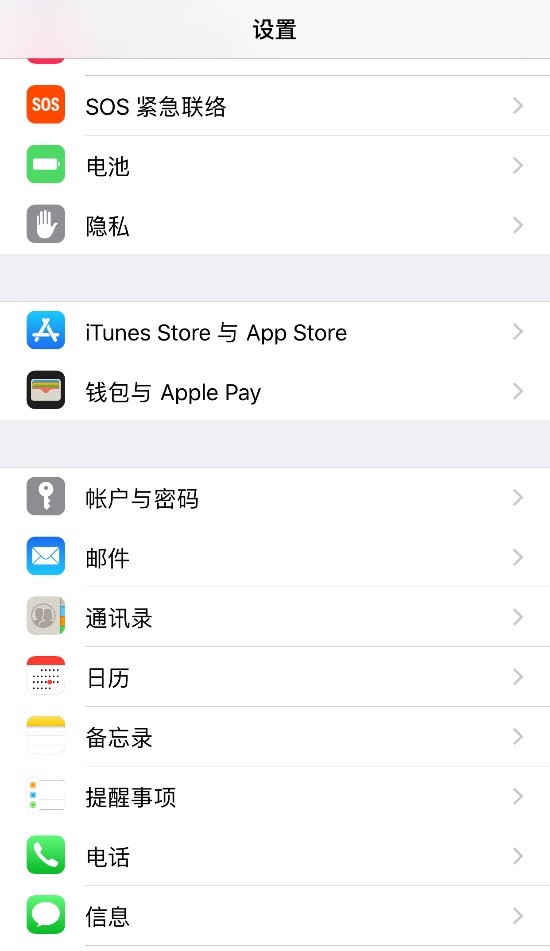 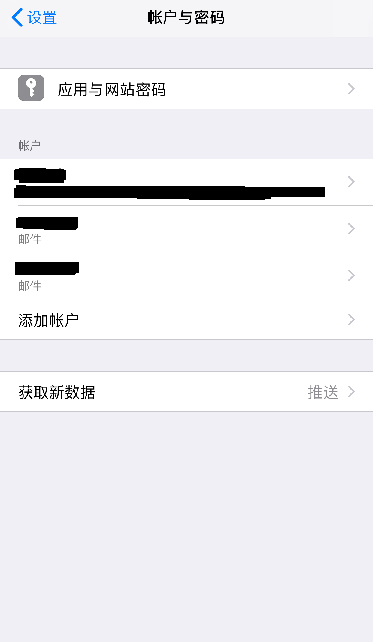 2.出现如下页面，选择“其他”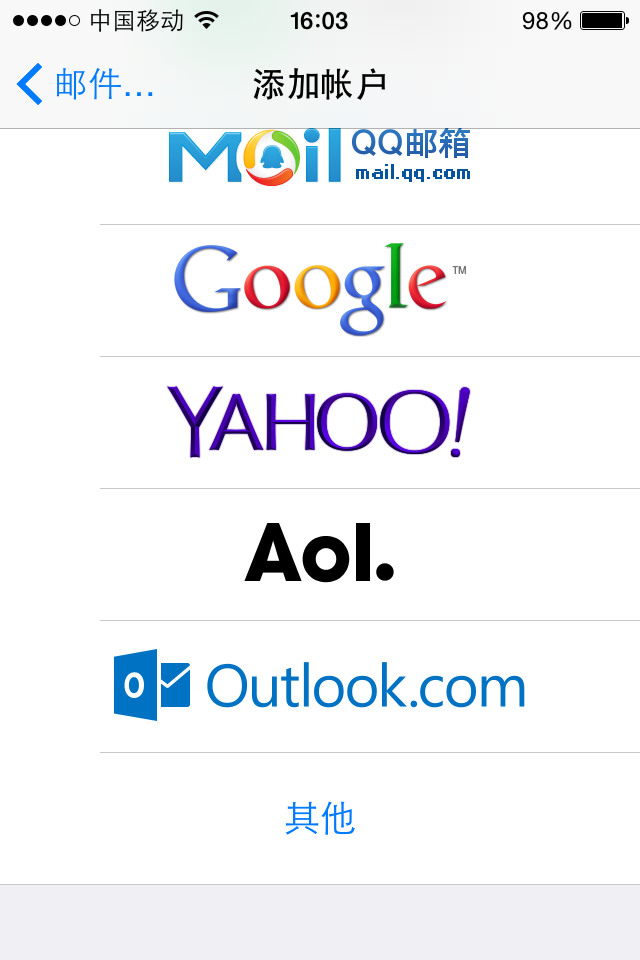 3.出现如下页面，选择“邮件—添加邮件账户”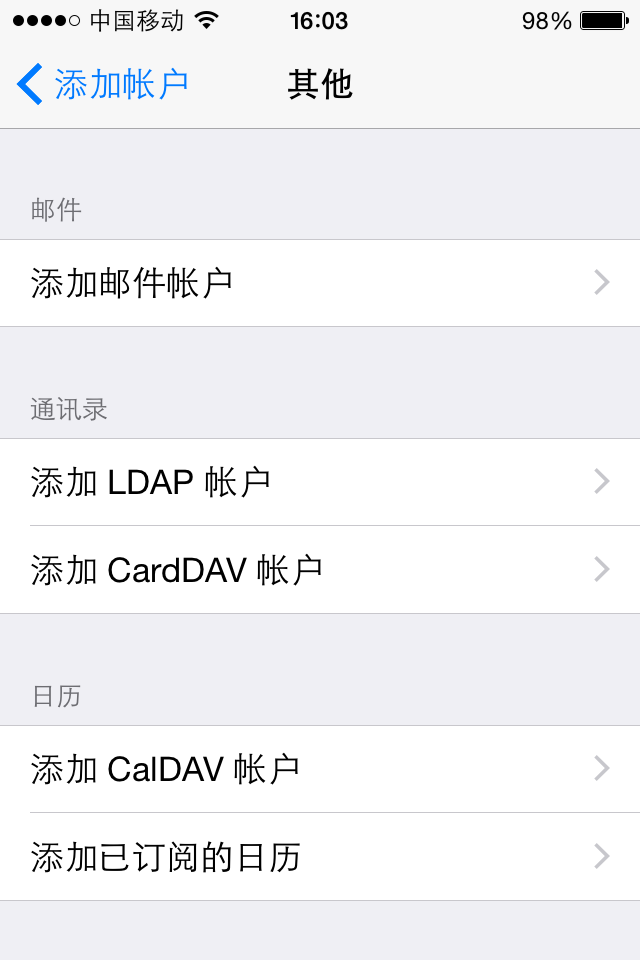 4.填写账户信息，填写完成后点击“下一步”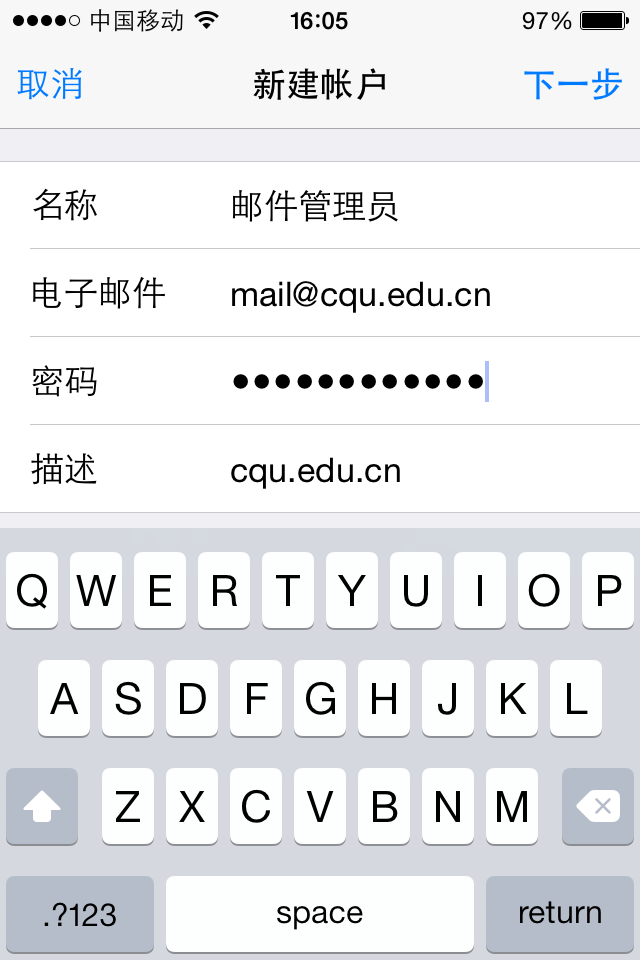 5.出现如下图5-1所示，选择“IMAP”或“POP”类型均可以（本示例选择了IMAP），并填写账户信息，填写收件服务器信息(图5-2)，填写发件服务器信息(图5-3)，注意：发件服务器的用户名和密码必须填写，填写完成后点击“下一步”出现图5-4，点击“存储”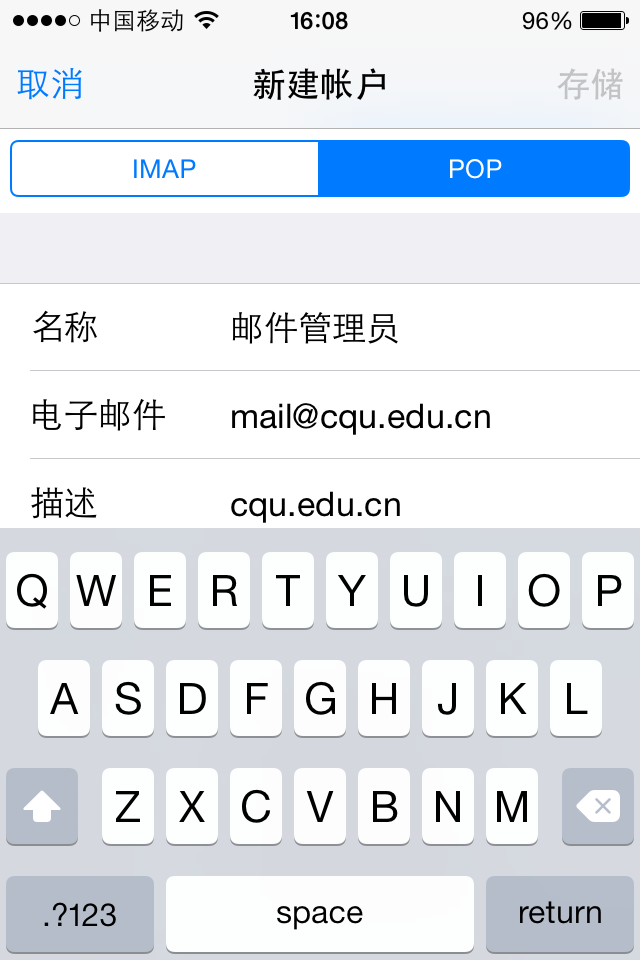 图5-1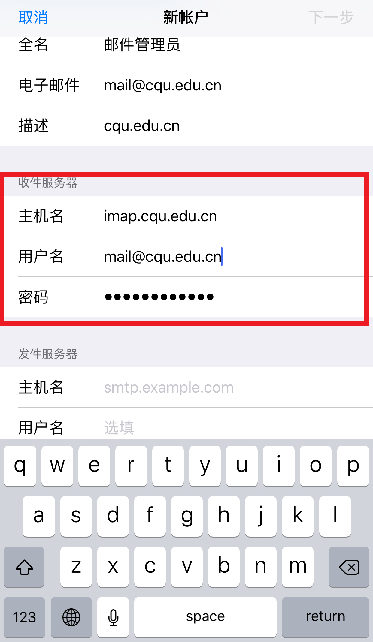 图5-2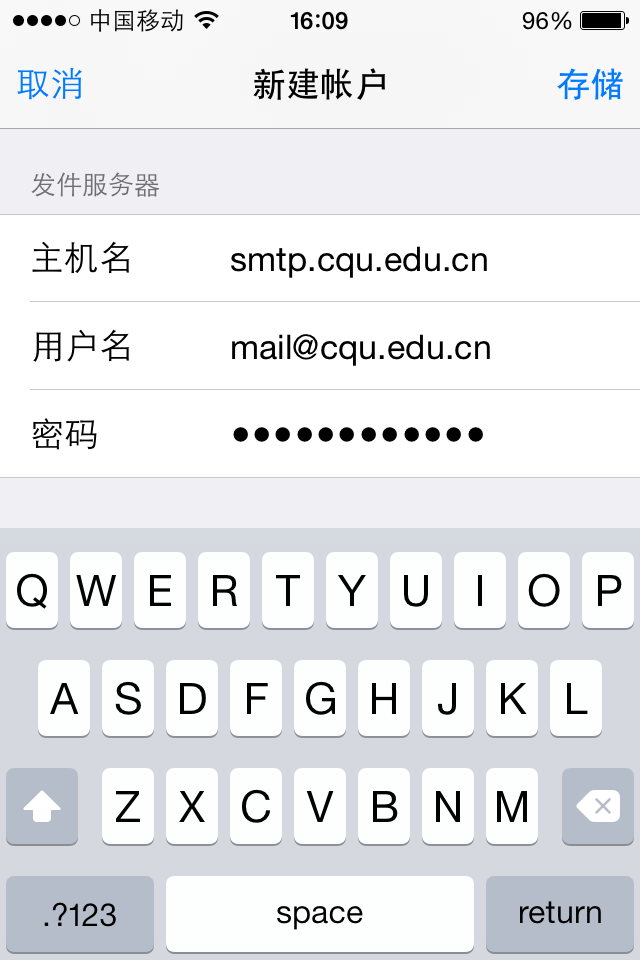 图5-3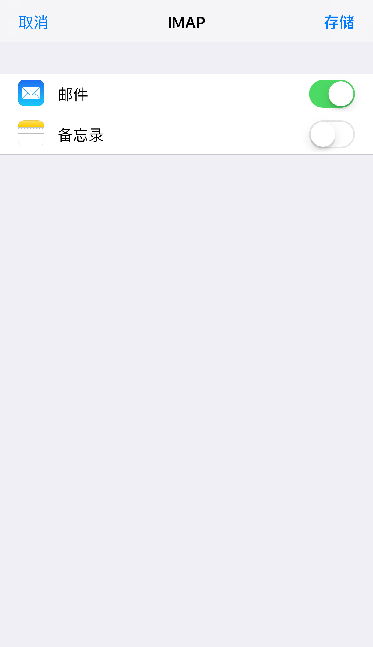 图5-46.由于新老IOS系统的差别，新系统中第五步就会完成账户添加，老系统如下设置：iPhone手机默认选用SSL功能，因此在点击“存储”后会出现如下图所示，此时选择“详细信息”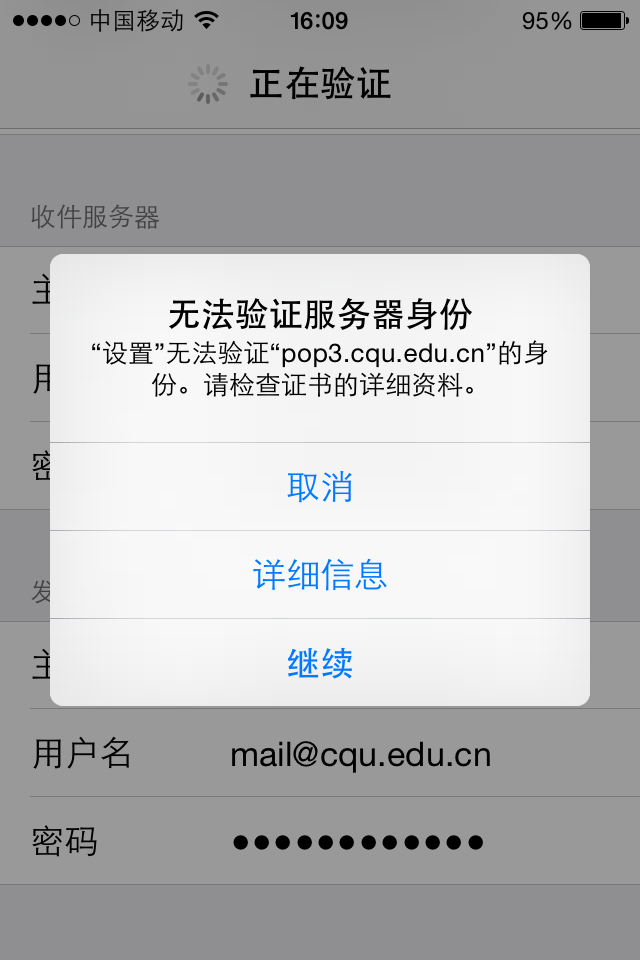 7.选择“详细信息”后，出现如下图所示，由于我校暂使用的个人证书，所以出现该提示，此时请点击“信任”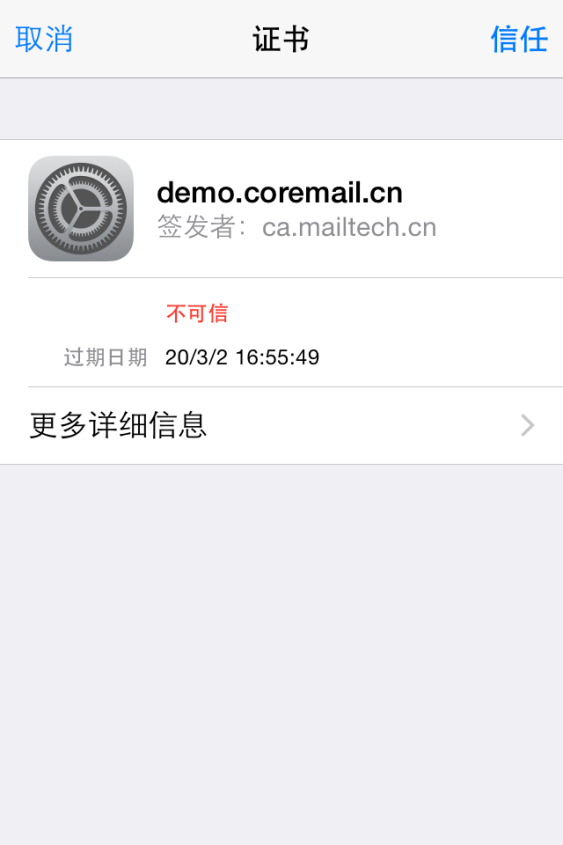 8.点击“信任”后，经过系统自身验证，完成邮件配置，如下图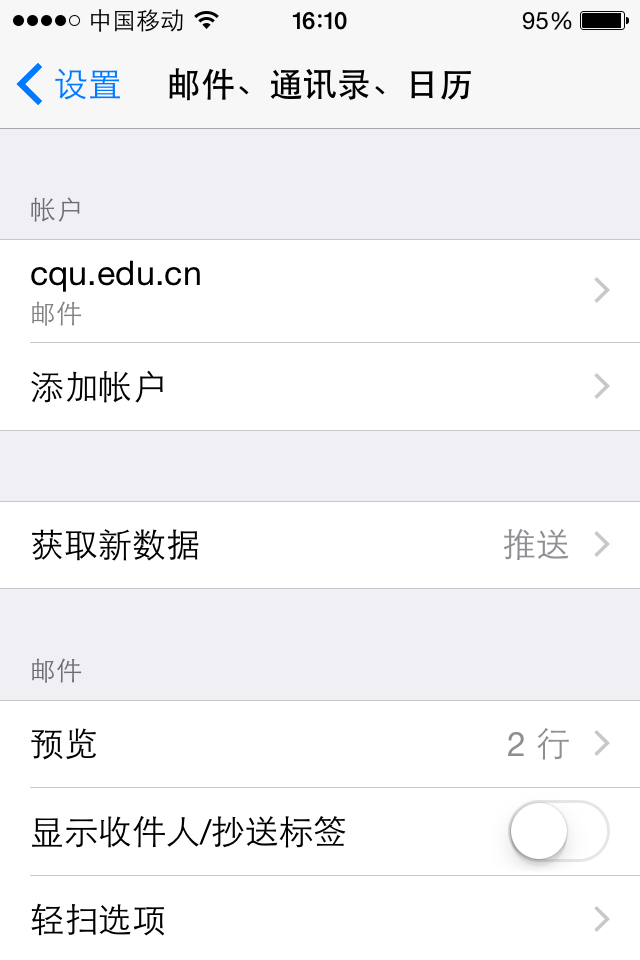 